“BEST OUT OF E- WASTE”“BEST OUT OF E- WASTE” activity was conducted for B.A./B.Com. On 11th March 2020 from 12.45 pm to 2.15 pm, and the Judge for the competition was Mr. Satish Gangavati from BCA Department.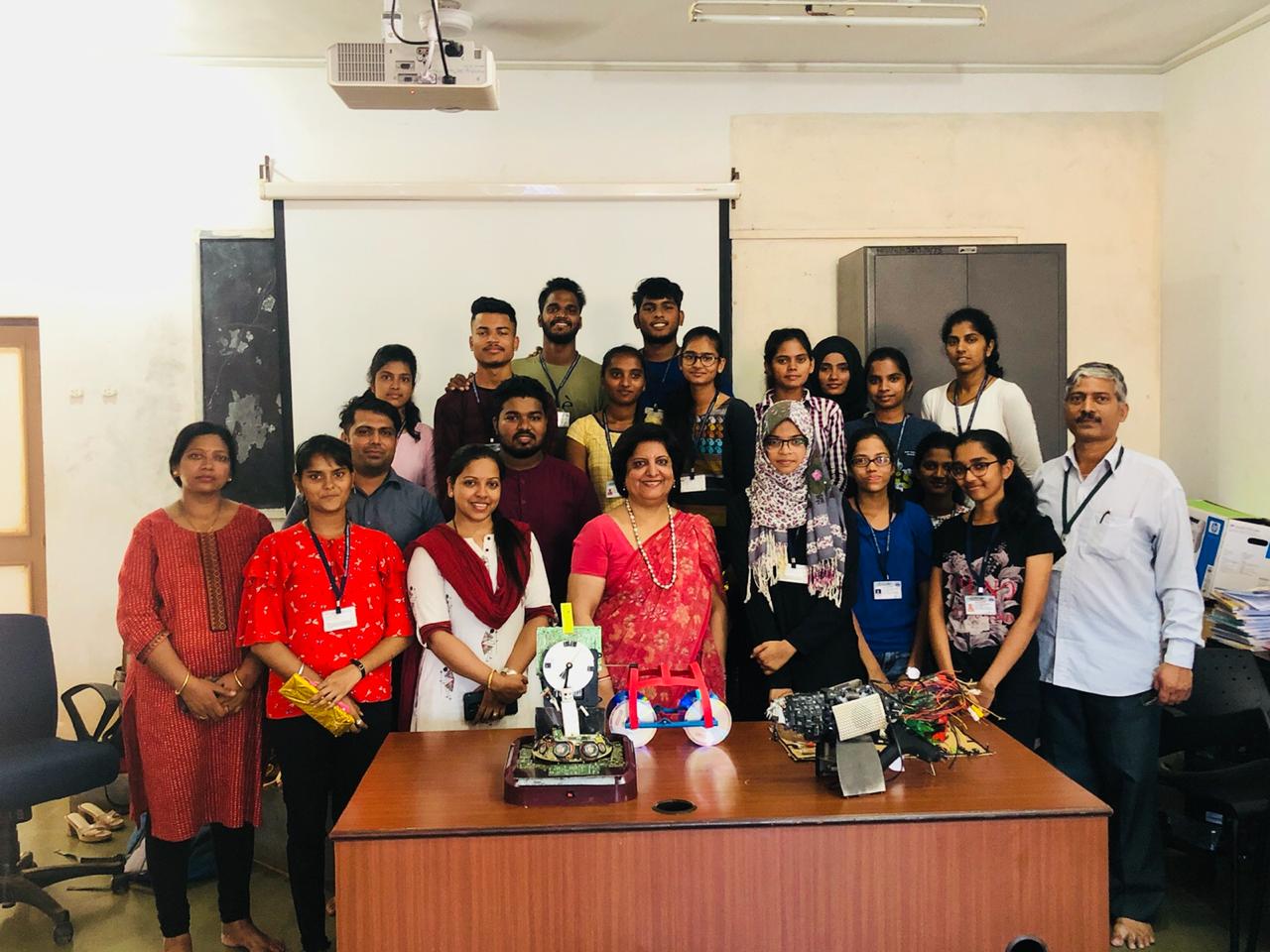 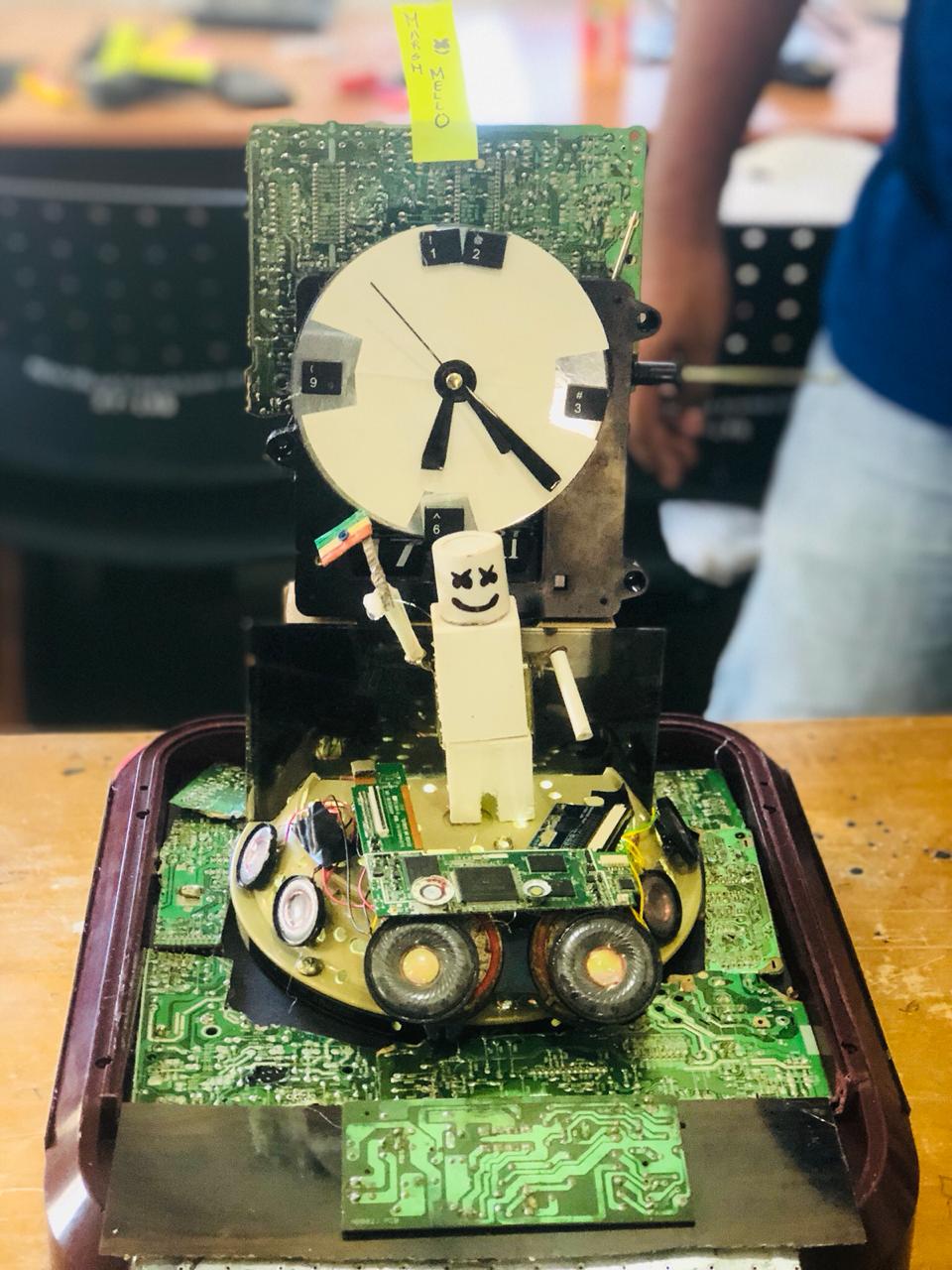 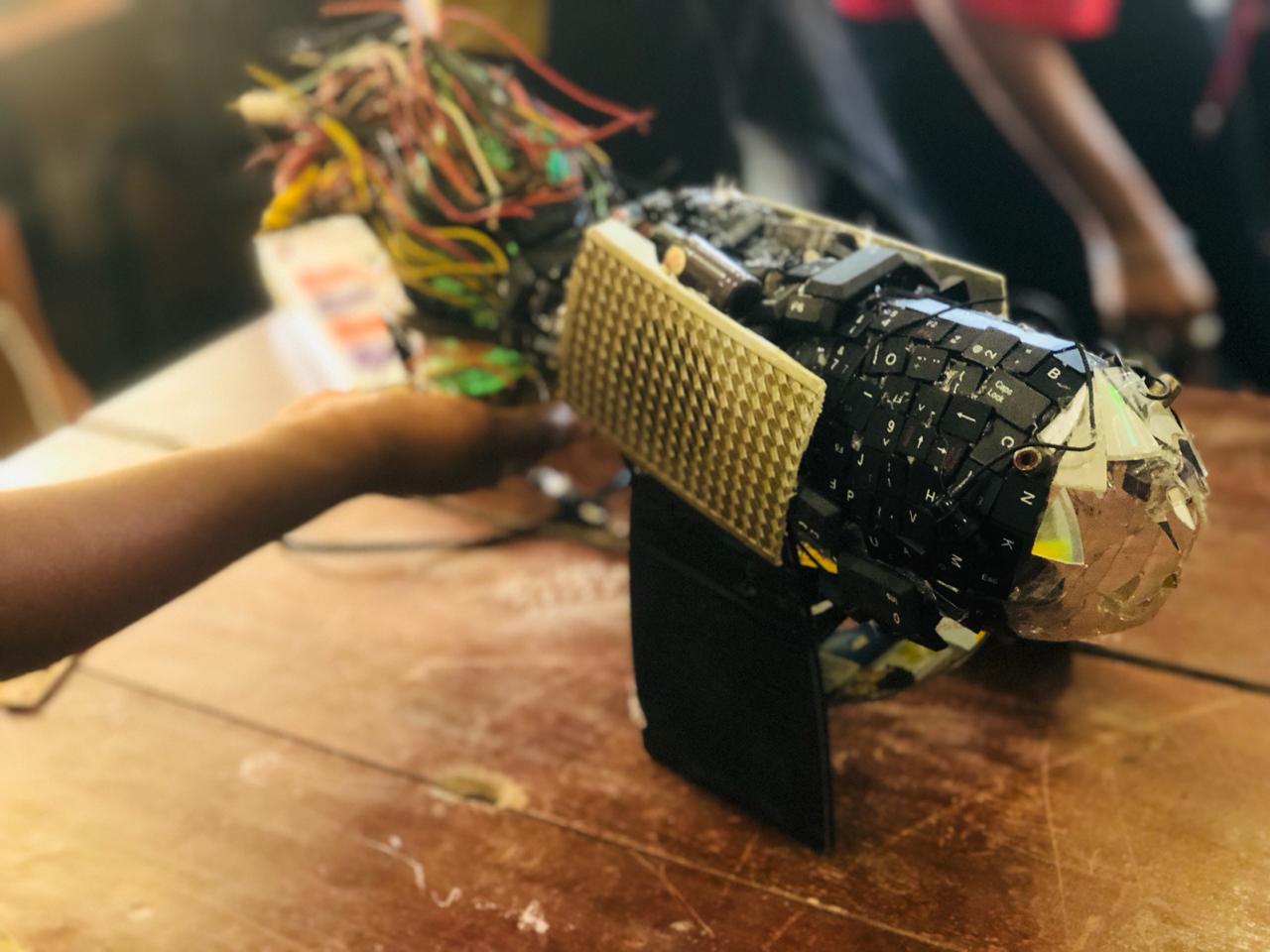 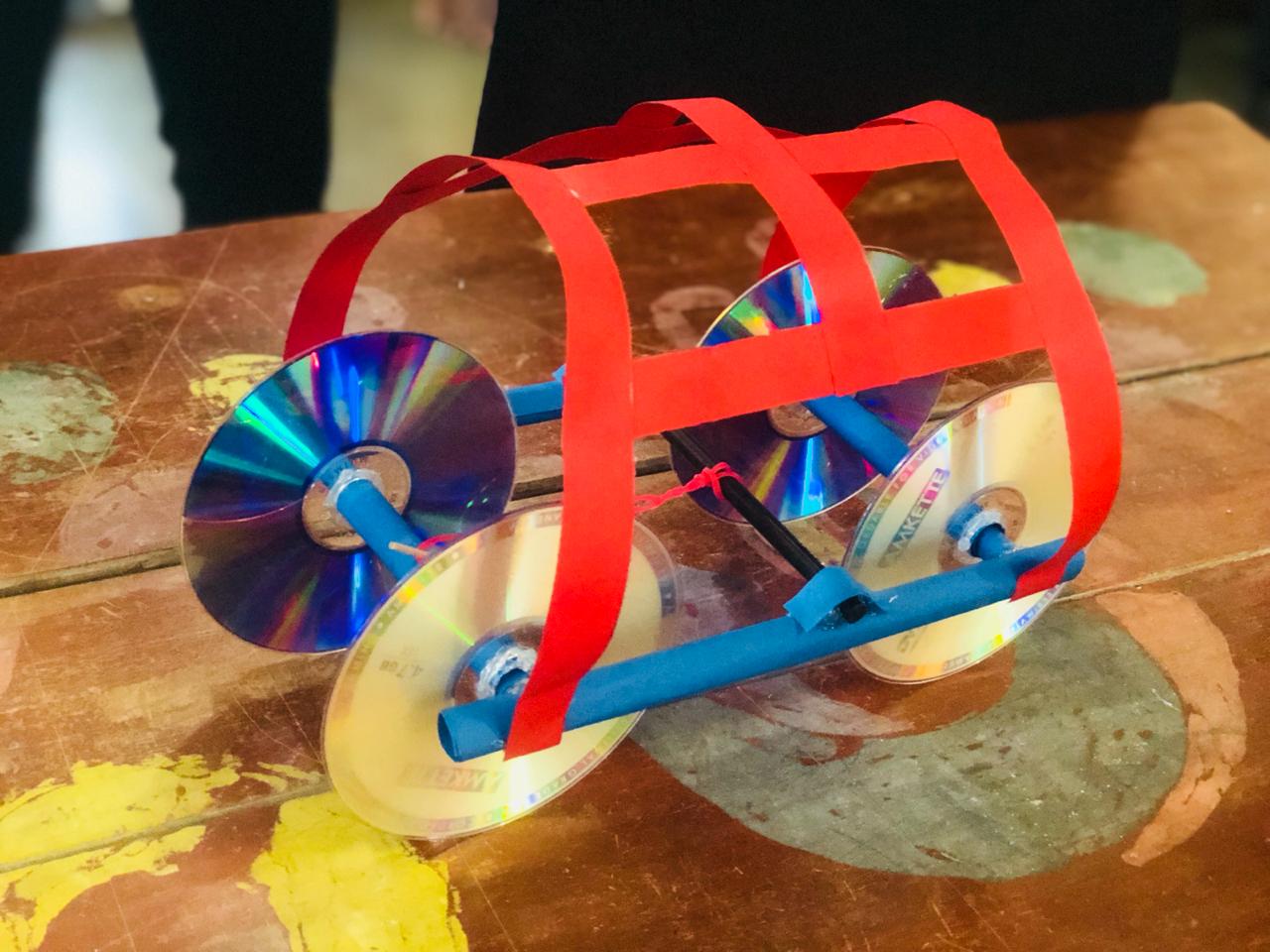 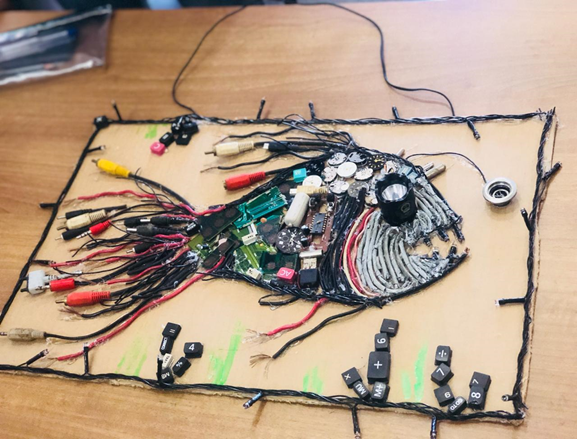 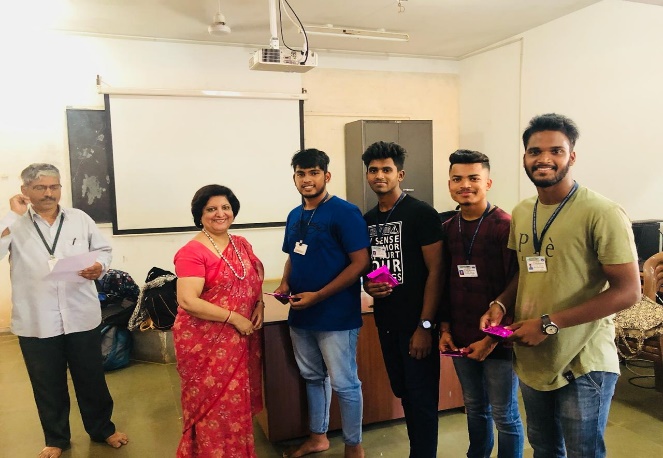 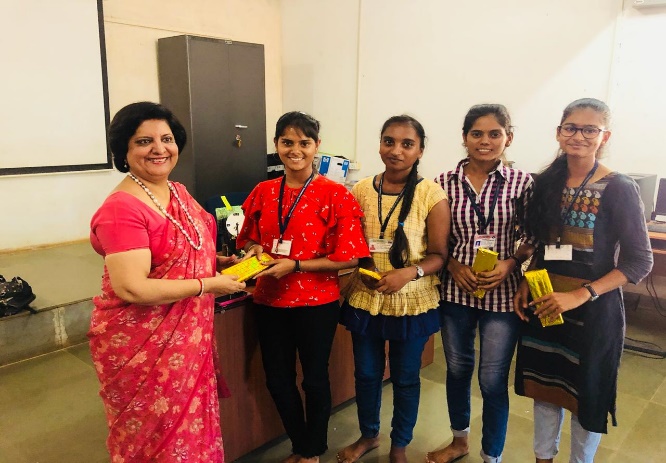 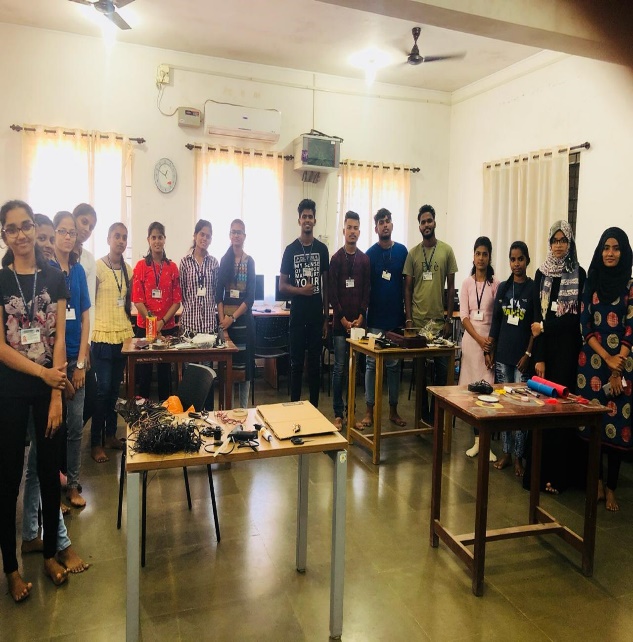 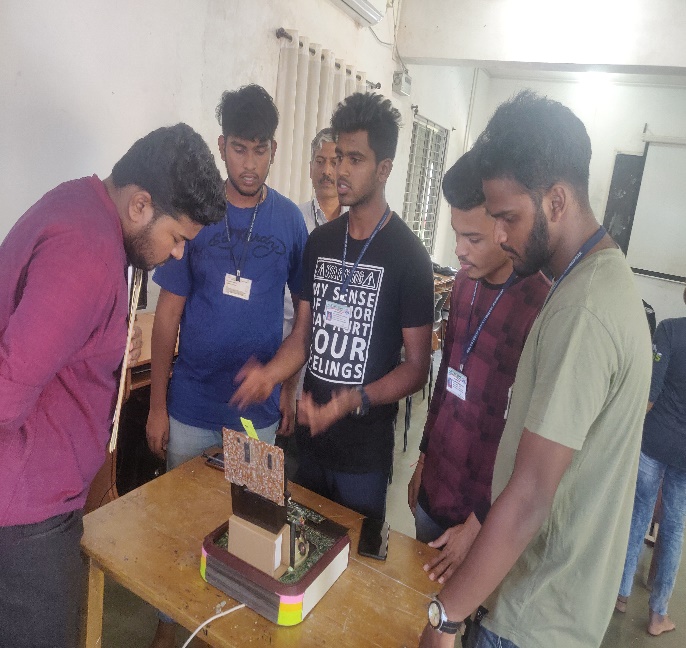 Date: 12/03/2020						      (Shri. Sandeep M. Kadam)Place : Zuarinagar						          Assoc. Prof. & HOD,								Dept. of Information Technology